BHARATHIARUNIVERSITY::COIMBATORE641046B.Sc.ComputerScienceandApplications (CBCSPATTERN)(Forthestudentsadmittedfromtheacademicyear2022-2023andonwards)Scheme of Examination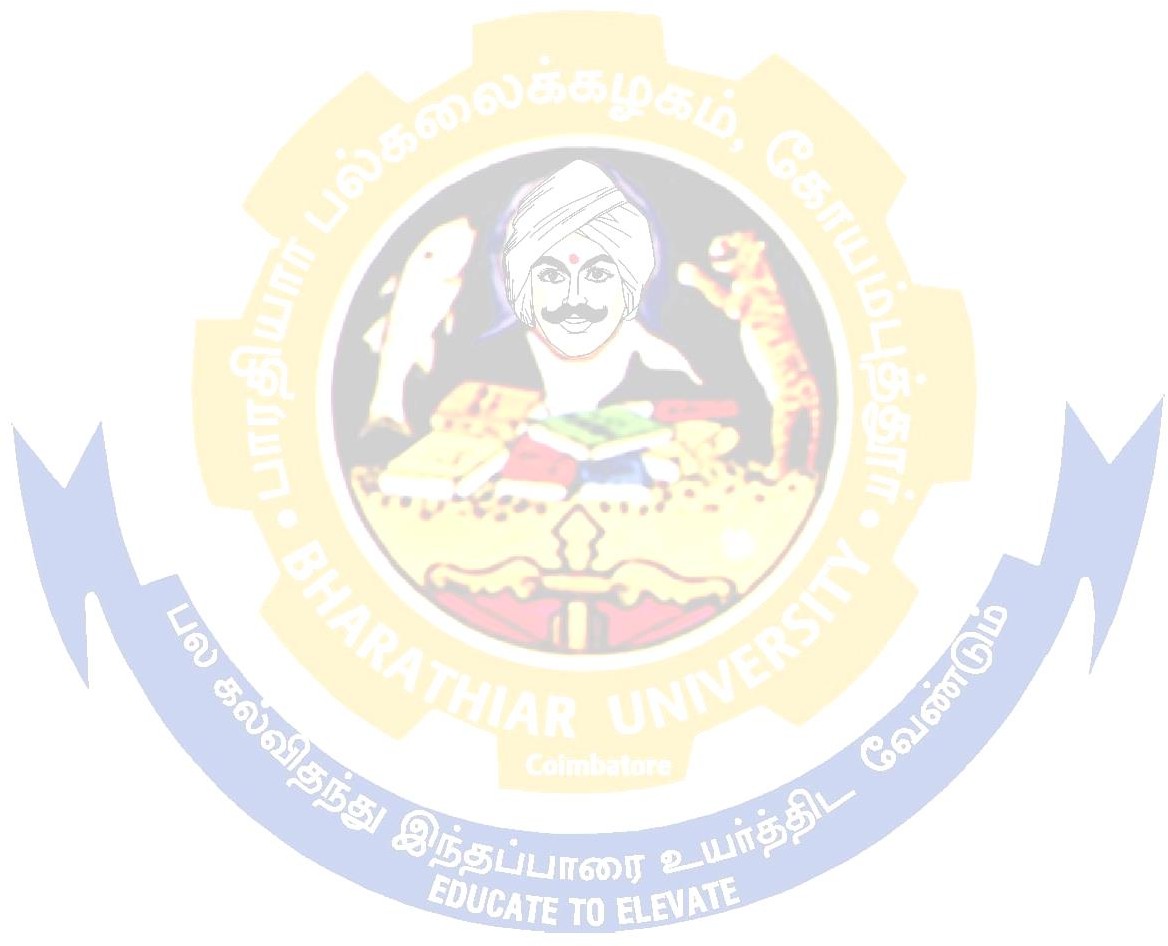 *NoContinuousInternalAssessment(CIA).OnlyUniversityExaminations.**NoUniversityExaminations. OnlyContinuousInternalAssessment(CIA).#Govt – Non-Autonomous Colleges, $ Aided – Non-Autonomous Colleges, @ Self - Financing (Non – Autonomous).&The  English II-  University semester examination will be conducted for 50 marks (As per existing pattern of Examination) and it will be converted for 25 marks.NaanMudhalvan – skill courses- external 25 marks will be assessed by Industry                and internal will be offered by respective course teacher.PartTitleoftheCourseHours/WeekExaminationExaminationExaminationExaminationExaminationCreditsPartTitleoftheCourseHours/WeekDurationinHoursMaximumMarksMaximumMarksMaximumMarksMaximumMarksCreditsPartTitleoftheCourseHours/WeekDurationinHoursCIACEETotalTotalCreditsSemesterISemesterISemesterISemesterISemesterISemesterISemesterISemesterIILanguage-I6350501001004IIEnglish-I6350501001004IIICore1:ComputingFundamentalsandCProgramming4350501001004IIICore2:DigitalFundamentalsandComputerArchitecture4350501001004IIICoreLab1:ProgrammingLab-C3350501001004IIIAllied1:Mathematical StructuresforComputerScience5350501001004IVEnvironmentalStudies*23-5050502Total3030035065065026SemesterIISemesterIISemesterIISemesterIISemesterIISemesterIISemesterIISemesterIIILanguage–II6350501001004IIEnglish–II43252550502IIICore3:C++Programming5350501001004IIICoreLab2:ProgrammingLab-C++4350501001004IIICoreLab3:InternetBasics23252550502IIIAllied2:DiscreteMathematics5350501001004IVValueEducation– HumanRights*23-5050502NaanMuthalvan - Skill CourseEffective Englishhttp://kb.naanmudhalvan.in/images/c/c7/Cambridge_Course_Details.pdf23252550502Total3027532560060024SemesterIIISemesterIIISemesterIIISemesterIIISemesterIIISemesterIIISemesterIIISemesterIIIILanguage–III4350  501001004IIEnglish–III4350501001004IIICore4:DataStructures4350  50100100    3IIICore5:JavaProgramming4350  50100100    3IIICoreLab4:ProgrammingLab–JAVA4325255050    2IIIAllied3:ManagementInformationSystems4325255050    2IIISkillbasedSubject1:InternetProgramming4330457575    3IVTamil**/ AdvancedTamil*(OR) Non-majorelective-I(YogaforHumanExcellence)*/ Women’s Rights*23-  505050    2Naan mudhalvan skill course-programming essential for employability232575100100     2Total32305  42072572525SemesterIVSemesterIVSemesterIVSemesterIVSemesterIVSemesterIVSemesterIVSemesterIVILanguage–IV435050501004IIEnglish–IV43 25 25 25  502IIICore6:SystemSoftwareandOperatingSystem435050501003IIICore7:LinuxandShellProgramming435050501003IIICoreLab5:LinuxandShellProgrammingLab33252525 502IIIAllied4:OrganizationalBehavior43 25 25 25  502IIISkillbasedSubject2Lab:PHPProgramming-Lab33252525502IVTamil**/Advanced Tamil* (OR) Non-majorelective-II(GeneralAwareness*)23-5050502NaanMuthalvan – Skill CourseOffice Fundamentals - Labhttp://kb.naanmudhalvan.in/Bharathiar_University_(BU)23252525502Total3027532532560022SemesterVSemesterVSemesterVSemesterVSemesterVSemesterVSemesterVIIICore8:RDBMS&Oracle6350501004IIICore9:VisualBasic6350501004IIICoreLab6:ProgrammingLab–VB&Oracle632525504IIIElective – I: Client Server Computing /E-Commerce/ Software Engineering6350501004IIISkillbasedSubject3:WebdesigningwithASPand ASP .NET633045753Naan mudhalvan2325751002Total3223029552521SemesterVISemesterVISemesterVISemesterVISemesterVISemesterVISemesterVIIIICore10:Graphics&Multimedia6350501004IIICore11:ProjectWorkLab%%6-40601004IIICoreLab7: ProgrammingLab–Graphics &Multimedia33 2525503IIIElective–II:NetworkSecurity&Cryptography/DistributedComputing/Computer Networks5350501004IIIElective–III:Mobile Computing/WebTechnology/SoftwareTesting5350501004IIISkillBasedSubject4(Lab):ASPLab332525503VExtensionActivities**--50-502Naan Muthalvan - Skill CourseCyber Security @http://kb.naanmudhalvan.in/images/7/71/Cybersecurity.pdf(or) Machine Learning #http://kb.naanmudhalvan.in/images/1/19/PBL_Google.pdf(or) Android APP Development $http://kb.naanmudhalvan.in/images/0/08/Android_App_Dev.pdf222525502Total3031528560026GrandTotal170020003700144